CAMARA MUNICIPAL DE SANTA BRANCA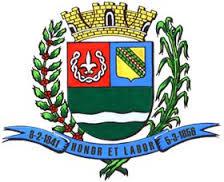 SECRETARIA DE FINANÇAS - CNPJ.01.958.948/0001-17PCA AJUDANTE BRAGA 108 CENTRO SANTA BRANCAData: 12/01/2018 16:21:07Transparência de Gestão Fiscal - LC 131 de 27 de maio 2009	Sistema CECAM (Página: 1 / 2)Empenho	Processo	CPF/CNPJ	Fornecedor	Descrição	Mod. Lic.	Licitação	Valor Empenhado	Valor Liquidado	Valor PagoMovimentação do dia 19 de Dezembro de 201701.00.00 - PODER LEGISLATIVO01.01.00 - CAMARA MUNICIPAL01.01.00 - CAMARA MUNICIPAL01.01.00.01.000 - Legislativa01.01.00.01.31 - Ação Legislativa01.01.00.01.31.0001 - MANUTENÇÃO DA CAMARA01.01.00.01.31.0001.2001 - MANUTENÇÃO DA CAMARA01.01.00.01.31.0001.2001.33903606 - SERVIÇOS TÉCNICOS PROFISSIONAIS01.01.00.01.31.0001.2001.33903606.0111000 - GERAL01.01.00.01.31.0001.2001.33903916 - MANUTENÇÃO E CONSERVAÇÃO DE BENS IMÓVEIS01.01.00.01.31.0001.2001.33903916.0111000 - GERALINSTALACAO DE INSUFILM NA PORTA DE VIDRO NA RECEPCAO DA CAMARA MUNICIPALMANUTENCAO DAS TELHAS, ACERTO DAS TELHA CORRIDAS, CALCAMENTO COMARGAMASS, RETIRADA E SUBSTITUICAO DAS TELHA DANIFICADAS, LIMPEZA D O FORRO COM RETIRADA DE DETRITOS E FEZES DE MORCEGO, PINTURA COM STAIN A BASE DE AGUA 2 DEMAOS, FORRO E ESTRUTURA DO TELHADO, INSTALACAO DE REPELENTE ELETRONICO PARA RATOS E MORCEGOS QUE ASSEGURE A PROTECAO DE TODA AREA DO TELHADO01.01.00.01.31.0001.2001.33903958 - SERVIÇOS DE TELECOMUNICAÇÕES01.01.00.01.31.0001.2001.33903958.0111000 - GERAL01.01.00.01.31.0001.2001.33904601 - INDENIZAÇÃO AUXÍLIO ALIMENTAÇÃO01.01.00.01.31.0001.2001.33904601.0111000 - GERAL289	0/0	000.604.122/0001-97	489 - TRIVALE ADMINISTRAÇÃO LTDA	CONVITE	02/2017	0,00	1.343,50	0,00CAMARA MUNICIPAL DE SANTA BRANCA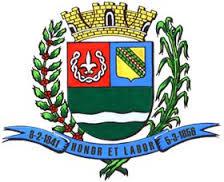 SECRETARIA DE FINANÇAS - CNPJ.01.958.948/0001-17PCA AJUDANTE BRAGA 108 CENTRO SANTA BRANCAData: 12/01/2018 16:21:07Transparência de Gestão Fiscal - LC 131 de 27 de maio 2009	Sistema CECAM (Página: 2 / 2)MODALIDADES DE LICITAÇÃOCO-C - CONVITE / COMPRAS/SERVIÇOSCONC - CONCURSO PÚBLICOCO-O - CONVITE / OBRASCP-C - CONCORRÊNCIA PUBLICA / COMPRAS/SERVIÇOSCP-O - CONCORRÊNCIA PUBLICA / OBRASDISP - DISPENSAIN-G - INEXIGIBILIDADEIS-C - ISENTO DE LICITAÇÕES / COMPRAS/SERVIÇOSIS-O - ISENTO DE LICITAÇÕES / OBRASPR-E - PREGAO ELETRÔNICOPR-G - PREGAO PRESENCIALTP-C - TOMADA DE PREÇOS / COMPRAS/SERVIÇOSTP-O - TOMADA DE PREÇOS / OBRASSANTA BRANCA, 19 de Dezembro de 2017LUIS FERNANDO DA SILVA BARROSSP-325493/O-3CONTADOR LEGISLATIVO4060/0101.255.478-38302 - MARCELO HENRIQUE DE SOUSA CAMPOS    , CERTIFICADO DE PROPRIEDADE DE VEICULO 0KM- NOVO VEICULO CAMARA- NOVO VEICULO CAMARADISPENSA D/00,000,00843,00MUNICIPAL FORD FOCUS PLACA FZO   -0301, CERTIFICADO DE LICENCIAMENTOMUNICIPAL FORD FOCUS PLACA FZO   -0301, CERTIFICADO DE LICENCIAMENTOMUNICIPAL FORD FOCUS PLACA FZO   -0301, CERTIFICADO DE LICENCIAMENTODUAL 2017 - NOVO VEICULO CAMARA MUNICIPAL FORD FOCUS PLACA FZODUAL 2017 - NOVO VEICULO CAMARA MUNICIPAL FORD FOCUS PLACA FZO-0301,SEGURO OBRIGATORIO DPVAT/2017  - NOVO VEICULO CAMARA MUNICIPAL FORDSEGURO OBRIGATORIO DPVAT/2017  - NOVO VEICULO CAMARA MUNICIPAL FORDSEGURO OBRIGATORIO DPVAT/2017  - NOVO VEICULO CAMARA MUNICIPAL FORDFOCUS PLACA FZO  -0301, PAR DE PLACAS OFICIAL- NOVO VEICULO CAMARA- NOVO VEICULO CAMARAMUNICIPAL FORD FOCUS PLACA FZO -0301, COPIA AUTENTICADA DE DOCUMENTOMUNICIPAL FORD FOCUS PLACA FZO -0301, COPIA AUTENTICADA DE DOCUMENTOMUNICIPAL FORD FOCUS PLACA FZO -0301, COPIA AUTENTICADA DE DOCUMENTO- NOVO VEICULO CAMARA MUNICIPAL FORD FOCUS PLACA FZO- NOVO VEICULO CAMARA MUNICIPAL FORD FOCUS PLACA FZO-0301,HONORARIOS3990/0025.095.858/0001-08482- DONIZETE MARTINS DE SIQUEIRA4020/0010.559.608/0001-04487- LUCIMEL EMPREITEIRA DOURADO LTDADISPENSA D0,000,00750,00DISPENSA D/00,000,0014.750,004110/0   005.423.963/0001-11473 - OI MOVEL S.A., CREDITO PRE PAGO CELULAR (12) 98805-4039 DE USO DO PRESIDENTE DADISPENSA D/00,00200,00200,00CAMARA MUNICIPAL01.01.00.01.31.0001.2001.33903999 - OUTROS SERVIÇOS DE TERCEIROS - PESSOA JURÍDICA01.01.00.01.31.0001.2001.33903999.0111000 - GERAL3360/0   061.600.839/0001-55456 - CENTRO DE INTREGRAÇÃO EMPRESA ESC   , empenho global para pagamentos das despesas com contribuição instuticional bola auxlioDISPENSA D0,000,001.413,54vale transporte aos estagiarios da camara durante exercicio de 2017EmpenhoProcessoCPF/CNPJFornecedorDescriçãoMod. Lic.LicitaçãoValor EmpenhadoValor LiquidadoValor Pago, EMPENHO GLOBAL PARA PAGAMENTO DOS AUXILIO ALIMENTAÇÃO DOS4150/0000.604.122/0001-97489 - TRIVALE ADMINISTRAÇÃO LTDASERVIDORES DA CAMARA ATE DEZEMBRO DE 2017 CONFORME CONTRATOCONVITE02/2017304,50304,500,004150/0000.604.122/0001-97489 - TRIVALE ADMINISTRAÇÃO LTDA, COMPLEMENTO EMPENHO 289/2 REF VALE ALIMENTACAO SERVIDORES CAMARACONVITE02/2017304,50304,500,00SUBTOTALMUNICIPAL - DEZEMBRO 2017------------------------------------------------------------------------------------SUBTOTAL----------------------------------------------------------------------------------------------------------304,501.848,0017.956,54TOTAL----------------------------------------------------------------------------------------------------------304,501.848,0017.956,54